Отчет  №6  объединения «Живая природа» Темы занятий:Интернет ресурсы: ddt-griv.ru (страничка педагога – Шобухова Т.В.),   stranamasterov.ru     Изделия по темам:1.  2.     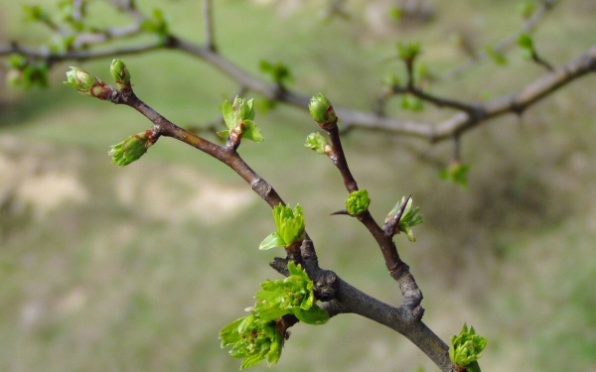 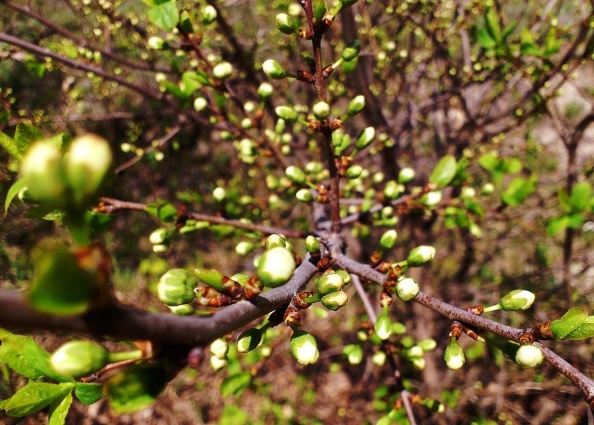 3.       4.                            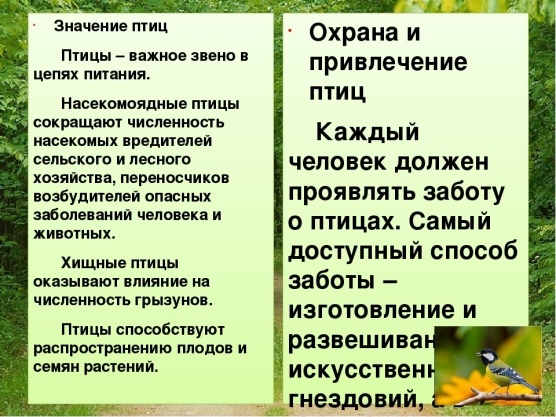 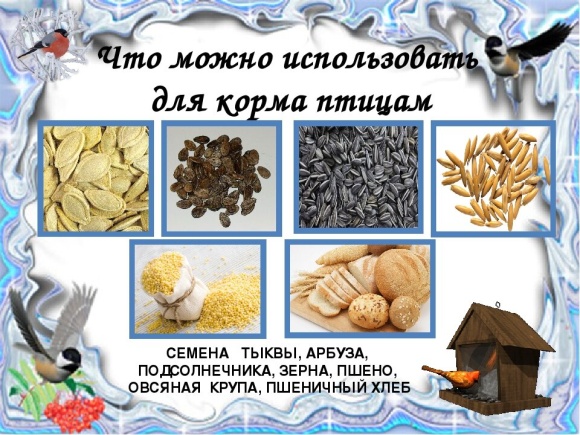 Воспитательная работа.	 Разъяснительные беседы о профилактике вирусных и простудных заболеваний.	Тема занятияДата Используемая литератураМатериалы и оборудованиеПрогулка на пришкольный участок для ознакомления с жизнью растений весной. Весенние явления в нашей местности.22.05.20Никишоа А. И. «Внеклассная работа по биологии»Презентационный материал.Охрана и привлечение птиц. Особенности питания диких птиц. 24.05.20.Никишоа А. И. «Внеклассная работа по биологии»Презентационный материал.